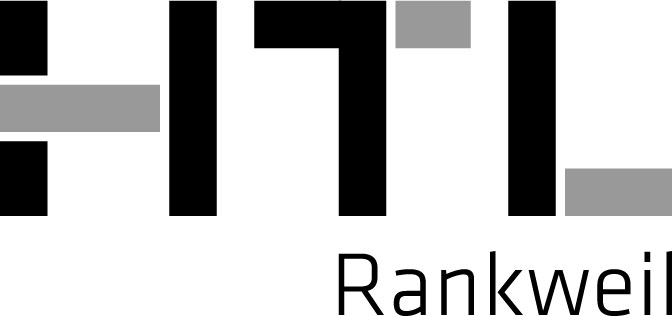 Anmeldebogen             Bauhandwerkerschule – Maurer             Bauhandwerkerschule – ZimmererVorbildung (Anzahl der Jahre angeben)BerufsausbildungLehrabschlussprüfung alsLehrabschlussprüfung alsBeigelegte bzw. vorgewiesene Urkunden:…………………………………………	………………………………………..	……………………………………………….	Ort			Datum	                     UnterschriftFamiliennameVorname(n) laut GeburtsurkundeSozialversicherungs-Nr./TTMMMMJJGeburtsdatumStaatsbürgerschaftMuttersprache/Religion/PLZ, WohnortStraße, Nr.Tel./Handy-Nr.              V          Volksschule                                                   AHS       Allgemeinbildende höhere Schule                                   H          Hauptschule                                                  BHS       Berufsbildende höhere Schule                      PL        Polytechnischer Lehrgang                            BMS        Berufsbildende mittlere Schule              BerS    Berufsschule                                                 SO          Sonstige Schulformen      mit                                             Erfolg am      mit                                             Erfolg am                Praxis von – bis                    Arbeitgeber                       AnschriftGeburtsurkunde					HS-Abschlusszeugnis und BerS-Abschlusszeugnis (3. Klasse)Staatsbürgerschaftsnachweis			LehrabschlussprüfungszeugnisMeldezettel					Strafregisterbescheinigung